MĚSTOKROMĚŘÍŽMěstský úřad KroměřížVelké náměstí 115767 01 KroměřížOdbor investicEnergomex s.r.o.Uralská 770/616000 PrahaIČ:	29042577DIČ: CZ29042577Váš dopis značky / ze dne/ 0.0.0000vyřizuje / linka                            xxx /V Kroměříži25.4.2023OBJEDNÁVKA č. OBJ/2023/0622/INVObjednatel: Město KroměřížVelké nám. 115/176701 KroměřížIČ:	00287351DIČ: CZ00287351Na základě cenové nabídky ze dne 20. 4. 2023 u Vás objednáváme zajištění podkladů pro podání žádosti o dotaci z dotačního programu OPŽP 11. výzva v oblasti instalace FOTOVOLTAIKY.Předmětem objednávky je vyhotovení těchto dokumentů:Energetický posudek dle vyhl. 141/72021 Sb - DPS U MoravyEnergetický posudek dle vyhl. 141/72021 Sb - DPS VážanyEnergetický posudek dle vyhl. 141//2021 Sb - Knihovna KroměřížskaEnergetický posudek dle vyhl. 141/72021 Sb - MÚ BCDEnergetický posudek dle vyhl. 141//2021 Sb - Strom ŽivotaEnergetický posudek dle vyhl. 141 //2021 Sb - jedná se o energetický posudek zpracovaný dle požadavků poskytovatele dotace, který vyhodnocuje specifické podmínky dotační výzvy.Cena bez DPH a termín:Energetický posudek dle vyhl. 141//2021 Sb - DPS U Moravy - 49.000,- Kč - termín 20 dníEnergetický posudek dle vyhl. 141//2021 Sb - DPS Vážany - 49.000,- Kč - termín 20 dníEnergetický posudek dle vyhl. 141//2021 Sb - Knihovna Kroměřížska- 39.000,- Kč - termín 20 dníEnergetický posudek dle vyhl. 141//2021 Sb - MÚ BCD - 39.000,- KČ - termín 20 dníEnergetický posudek dle vyhl. 141/72021 Sb - Strom Života - 39.000,- Kč - termín 20 dníCena celkem: 215.000,- Kč bez DPH (260.150,- Kč včetně DPH). Dílčí fakturace se splatností 14 dní.Termín se počítá od data podepsaní objednávky, dodání kompletních podkladů a vyhlášení dotační výzvy, jedná se o pracovní dny.Potřebné podklady:scany faktur za energie (vytápění, elektřina) za poslední 3 měsíceProjektová dokumentace včetně záměru vč. rozpočtu (zejména výkres střechy s umístěním panelu)Příloha: cenová nabídka ze dne 20. 4. 2023Akceptace objednávky: 25. 4. 2023CENOVÁ NABÍDKAZajištění podkladů pro podání žádosti o dotaci z dotačního programu OPŽP 11. výzva v oblasti
instalace FOTOVOLTAIKY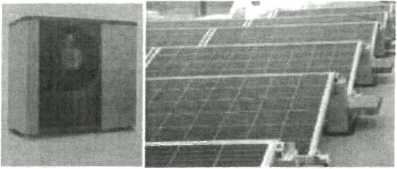 OBJEKT:	OBJEKTY MĚSTA KROMĚŘÍŽDatum podání nabídky	20.04.2023Číslo zakázky	2023-165Jsme plátci DPH. K ceně bude připočítaná aktuální výše DPH v době fakturace.Platnost nabídky 30 dní. Po odevzdání částí díla bude vystaven daňový doklad se splatností 14 dní* Termín se počítá od data podepsání objednávky, dodání kompletních podkladů a vyhlášení dotační výzvy, jedná se o pracovní dny	 TYTO VÝDAJE NA ENERGETICKÝ POSUDEK JSOU= JSOUSOUČÁSTÍ UZNATELNÝCH VÝDAJŮ.Potřebné podklady1/ Scany faktur za energie (vytápění, elektřina) za poslední 3 kompletní roky21 Projektová dokumentace záměru vč. Rozpočtu (zejména výkres střechy s umístěním panelů)Energetický posudek dle vyhl. 141/2021SbJedná se o energetický posudek zpracovaný dle požadavků poskytovatele dotace, který vyhodnocuje specifické podmínky dotační výzvyZhotovitel: - plátce DPH - (fakturační údaje) Jméno: Energomex s.r.o.Adresa: Uralská 770/6, Praha 6,16000Email:                        xxxTel:		         xxxIČ:	29042577www:		         xxxObjednávám odborné práce dle výše uvedené nabídky v rozsahu položek nabídky:DatumRazítko/podpis - objednatelRazítko/podpis - zhotovitelč. položkyPoložka	cena bez DPHPoložka	cena bez DPHTermín*DOKUMENTY PRO PODÁNÍ ŽÁDOSTI O DOTACIDOKUMENTY PRO PODÁNÍ ŽÁDOSTI O DOTACIDOKUMENTY PRO PODÁNÍ ŽÁDOSTI O DOTACIDOKUMENTY PRO PODÁNÍ ŽÁDOSTI O DOTACI1Energetický posudek dle vyhl. 141/2021Sb - DPS U Moravy49 000 Kč20 dní2Energetický posudek dle vyhl. 141/2021Sb - DPS Vážany49 000 Kč20 dní3Energetický posudek dle vyhl. 141/2021Sb - Knihovna Kroměřížská39 000 Kč20 dní4Energetický posudek dle vyhl. 141/2021Sb - Mú BCD39 000 Kč20 dní5Energetický posudek dle vyhl. 141/2021Sb - Strom Života39 000 Kč20 dníCelkem bez DPH215 000 KčCelkem s DPH260150 Kč